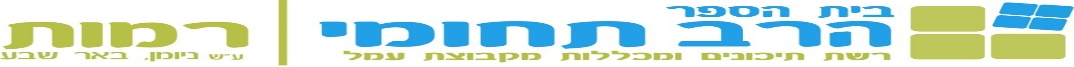 תוכנית אל"ה שם המתלי"ת -אושרת הררי כספי אבחון , איתור , למידה והערכה - יומן למידה – שם מורת אל"ה ____________ : כיתה:___________ מקצוע:________________.שמות התלמידים: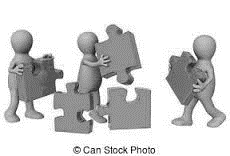 1.________________2.________________                                                 3.________________4.________________5.________________6.________________יומן מעקב תכנית אל"ה , כיתה :____________ מקצוע :_______________.* אם ישנם ביטולי שיעורים או כל שינוי אחר יש לציין זאת.תאריך השיעורשם התלמידנוכחותנושא השיעוראסטרטגיות למידה, אמצעי הוראה מיומנויותהערות/הארות: מוטיבציה , התקדמות, מוקדים לחיזוק